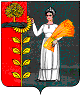 РОССИЙСКАЯ ФЕДЕРАЦИЯ СОВЕТ ДЕПУТАТОВ СЕЛЬСКОГО ПОСЕЛЕНИЯСРЕДНЕМАТРЕНСКИЙ СЕЛЬСОВЕТДобринского муниципального района Липецкой области38 - сессия депутатов VI созываР Е Ш Е Н И Е05.10.2023г                                                                             №   142 -рсО внесении изменений в бюджет сельского поселения Среднематренский сельсовет Добринского муниципального района Липецкой области Российской Федерации   на 2023 год и на плановый период 2024 и 2025 годовРассмотрев представленный администрацией сельского поселения Среднематренский сельсовет проект решения «О внесении изменений в бюджет сельского поселения Среднематренский сельсовет Добринского муниципального района Липецкой области Российской Федерации на 2023 год  и на плановый период 2024 и 2025 годов»(утвержденный решением Совета депутатов от 23.12.2022г. №108-рс), руководствуясь Положением «О бюджетном процессе сельского поселения Среднематренский сельсове Добринского муниципального района Липецкой области российской Федерации» от 13.05.2020г. № 230-рс, ст. 26 Устава сельского поселения, учитывая решение постоянных комиссий Совета депутатов сельского поселения Среднематренский сельсовет),     Совет депутатов сельского поселения Среднематренский сельсоветРЕШИЛ:     1.Принять изменения в бюджет сельского поселения Среднематренский сельсовет Добринского муниципального района Липецкой области Российской Федерации на 2023 год и на плановый период 2024 и 2025 годов(прилагаются)     2.Направить указанный нормативно-правовой акт главе сельского поселения для подписания и официального обнародования.     3.Настоящее решение вступает в силу со дня его официального обнародования и распространяется на правоотношения, возникшие с 01.10.2023 года.Председатель Совета депутатов   сельского поселения  Среднематренский сельсовет                                                          Е.В.ВласоваПриняты	 Решением Совета депутатов сельского поселения Среднематренский сельсоветДобринского муниципального районаЛипецкой области Российской Федерации № 142-рс от  05.10.2023 г.Изменения в бюджетсельского поселения Среднематренский сельсовет Добринского муниципального района Липецкой области Российской Федерации на 2023 год и на плановый период 2024 и 2025 годов  Внести в бюджет сельского поселения Среднематренский сельсовет Добринского муниципального района Липецкой области Российской Федерации на 2023 год  и на плановый период 2024 и 2025 годов» (принятый решением Совета депутатов сельского поселения  № 108-рс от 23.12.2022 года, в редакции решений Совета депутатов №117-рс от 03.03.2023 года, №126-рс от 27.04.2023 года, № 140-рс от 13.09.2023 года) следующие изменения:Статью 6 дополнить пунктом 6 следующего содержания:«6. Повысить с 1 октября 2023 года в 1,055 раза размеры должностных   окладов и окладов за классный чин лиц, замещающих должности муниципальной службы  сельского поселения Среднематренский сельсовет Добринского муниципального района, установленные Решением сессии Совета депутатов  сельского поселения Среднематренский сельсовет Добринского муниципального района от 16.03.2022 года № 74-рс «О Положении «О денежном содержании и социальных гарантиях лиц, замещающих должности муниципальной службы администрации сельского поселения Среднематренский сельсовет Добринского муниципального района», в редакции решения № 114-рс от 19.01.2023года.         Повысить с 1 октября 2023 года в 1,055 раза размеры ежемесячного денежного вознаграждения выборных должностных лиц сельского поселения Среднематренский сельсовет Добринского муниципального района, установленные Решением сессии Совета депутатов сельского поселения Среднематренский сельсовет Добринского муниципального района от 19.01.2023 года № 113-рс «О Положении «О социальных гарантиях выборных должностных лиц сельского поселения Среднематренский сельсовет Добринского муниципального района Липецкой области».Установить, что при индексации должностных   окладов  и окладов   за классный чин лиц, замещающих должности муниципальной службы сельского поселения Среднематренский сельсовет Добринского муниципального района, ежемесячного денежного вознаграждения выборных должностных лиц сельского поселения Среднематренский сельсовет Добринского муниципального района, их размеры, а также размеры надбавок за выслугу лет, особые условия муниципальной службы, за работу со сведениями, составляющими государственную тайну, ежемесячного денежного поощрения лиц, замещающих должности муниципальной службы  администрации сельского поселения Среднематренский сельсовет Добринского муниципального района, размеры ежемесячного денежного поощрения выборных должностных лиц сельского поселения Среднематренский сельсовет Добринского муниципального района, подлежат округлению до целого рубля в сторону увеличения.Настоящие изменения вступают в силу со дня официального обнародования.    Глава сельского поселения Среднематренский сельсовет                                                                       Н.А.Гущина